介護現場の実践者と学ぶ　　お年寄りを元気にする楽ワザ介護勉強会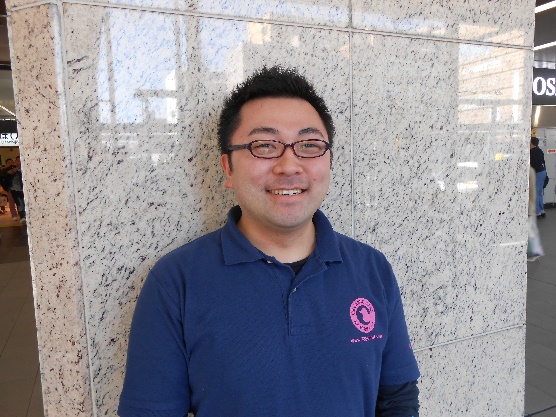 人は年を重ねると生活動作が少しずつ難しくなってきます。でもちょっとしたコツさえ心得ていたら、日々の寝起きや、立ったり座ったりが、わずかな力でも自分でやり続けることができます。無理のない自然な動きは、介護する側になっても、腰を痛めずに済みますし、相手の方の自立を奪わず、自然な動きを繰り返し、介護する側、される側が双方が楽しくなる介護術。　青山幸広が提唱する楽ワザ介護の極意を師匠青山のもとで10年実践を積んだアシスタント田中潤が、基本から手取り足取り丁寧に指導します。気兼ねなく、何度も聞いてください。　　　　　　　　　　開催場所　楽ワザ介護塾紫野庵住所　京都市北区紫野上門前町34　京町家です！　　　075（432）8692＊駐車場のご用意はありません。自転車・バイクは数台停められます。◎お仲間10名集めていただきますと、紫野庵でもご希望の場所への出前講座でも、アシスタント田中潤の研修会を開催できます。費用は2時間で2万円。日程を調整いたします。お気軽に！6月紫野庵での日程　参加費　2000円（会員1000円）当日払い　お好きな日時を選んでご参加ください。お申込み記入欄　↓　fax宛先　075（432）8693　　直接お持ちいただいてもけっこうです。6月27日（火）A午後15時～17時基本　寝返り・起き上がり、床からの介助(持ち物)動きやすい服装お風呂実技は濡れてもいい服装6月27日（火）B夜19時～21時お風呂実技　お湯を入れての実技(持ち物)動きやすい服装お風呂実技は濡れてもいい服装6月28日（水）A午後15時～17時基本　立ち上がり介助　床からの介助(持ち物)動きやすい服装お風呂実技は濡れてもいい服装6月28日（水）B夜19時～21時応用　移乗介助　力のある人、無い人(持ち物)動きやすい服装お風呂実技は濡れてもいい服装6月29日（木）6月29日（木）午後15時～17時応用　移乗介助　力のある人、無い人(持ち物)動きやすい服装お風呂実技は濡れてもいい服装